FESTIVAL/COMMEMORATION DAYS IN DECEMBERDec.   4		John of Damascus, Theologian & HymnwriterDec.   6		Nicholas of Myra, Pastor (“Santa Claus”)Dec.   7		Ambrose of Milan, Pastor & HymnwriterDec. 13		Lucia, MartyrDec. 17		Daniel the Prophet & the 3 Young Men (“Shadrach,” “Meshach,” & 								       “Abednego”)Dec. 19		Adam & Eve, 1st Human BeingsDec. 20		Katharina von Bora Luther, Martin’s WifeDec. 21		St. Thomas, ApostleDec. 24		The Nativity of Our Lord – Christmas EveDec. 25		The Nativity of Our Lord – Christmas DayDec. 26		St. Stephen, MartyrDec. 27		St. John, Apostle & EvangelistDec. 28		The Holy Innocents, Martyrs (baby boys of Bethlehem)Dec. 29		David, Psalmist, King, & Ancestor of JesusDec. 31		Eve of the Circumcision & Name of “Jesus” – New Year’s Eve“Growing as One”     The following memory items can be used within the daily office services in the Lutheran Service Book: Matins (pp.219ff.), Vespers (pp.229ff.), Morning Prayer (pp.235ff.), Evening Prayer (pp.243ff.), Compline (pp.253ff.), Responsive Prayers 1 (pp.282ff.) & 2 (pp.285ff.), and Daily Prayer for Individuals & Families (pp.294ff.).Week		Passage	Catechism			Hymn(s)*Dec.   2 -   8	Luke 19:38	Lord’s Prayer – 4th & 5th Pet’s	LSB #332Dec.   9 - 15	Luke 3:4	Lord’s Prayer – 6th & 7th Pet’s, Conc.  LSB #344Dec. 16 - 22	Luke 7:22-23	Holy Baptism – 1st: What?	LSB #345Dec. 23 – 29	Luke 1:41b-42,45  Holy Baptism – 2nd: Benefits	LSB #357Dec. 30 – Jan. 5  Luke 2:38	Holy Baptism – 3rd: How?	LSB #389							         (*at least 1st stanza)OFFICIAL ACTS:Baptism: Hattie Angela Hill (infant daughter of Justine Watts), 11-24-18“Chrismon: Fish”     Merry Christmas!  Virtually all churches have one or two Christmas trees in the Sanctuary during Advent and Christmas.  Besides the lights, there are other decorations.  Here, at St. John, we have family bulbs of various colors.  As you probably know, many churches hang what are called “Chrismons” – short for “Christ monograms.”  A “monogram” is like a short way of saying someone’s name.  Thus, “Chrismons” depict various symbols of “Christ” and are usually made of white or gold Styrofoam or plastic beads, and are decorated with gold beads and sparkles.  So each “Chrismon” on a tree teaches us something about “Christ,” about Jesus, whose Birth Christmas is all about.     One common “Chrismon” is a fish (like you may also see on someone’s car rear bumper, or on business signs owned by Christians).  In the Early Church, Christianity was illegal in the Roman Empire, so Christians had to use symbols as a secret code to let other Christians know they were believers.  One of these code symbols was a fish.  But what does a fish have to do with Jesus?     Well, the Greek word for “fish” is “IXTHUS” (ĭkthūs). (Sometimes you’ll see these letters inside a fish symbol on a car bumper.)  These letters also serve as an anagram for the who Jesus is: The “I” is the first letter of Jesus’ Name in Greek (“Iesus,” since there’s no “j” sound/letter in the Greek alphabet); the “X” is the Greek letter “Chi” (Kī), and thus is the first two letters of the title “Christ;” the “TH” is the first letters in the Greek word for “God” – “Theo” (as in “theology”: “study of God”); the “U” is the first letter of the Greek word for “Son” (“Uious”); and the “S,” like in English, is the first letter for the word “Savior” (“Sōtĕr”).  So, “IXTHUS” is an anagram for “Jesus, God’s Son, Savior.”     Jesus is God’s Son, and He’s our Savior.  That’s a “Christ Monogram.”  And that’s what Christmas is all about!  My family and I pray that all of you have a blessed Advent and Christmas as we both look forward to Christ’s Coming – both as a Baby and on the Last Day!							In His service & yours,							Pastor DodgeYOUTH NEWS     Monthly meetings of the Youth Group (Confirmed through high school) have resumed, and will continue on the third Monday of each month at 7:00pm, in the school building “Big Room.”  This month’s meeting will include a Christmas party.     The Youth will serve as commentators for the Dec. 16 Christmas Hymn Festival.     The Youth continue to sell 150th anniversary cups until they’re gone (about 40 left).“ASK THE PASTOR”Q: Are there any guidelines for reverence in worship? (Part 3)A:  Although there are no laws/rules regarding this, there are certain traditions that have been observed voluntarily by Christians from the very beginning.  The Bible includes the following regarding public worship: “[Jesus said,] ‘But the hour is coming, and is now here, when the true worshipers will worship the Father in spirit [faith] and Truth, for the Father is seeking such people to worship Him.  God is Spirit, and those who worship Him must worship in spirit and Truth’” (John 4:23-24); “But all things should be done decently and in order” (1 Corinthians 14:40); and “… let us offer to God acceptable worship, with reverence and awe, for our God is a consuming Fire” (Hebrews 12:28).  Thus our Lutheran Confessions state, “… the Mass is retained among us, and celebrated with the highest reverence.  Nearly all the usual ceremonies are also preserved” (Augsburg Confession [24]).  Understanding the commonly used ceremonies can help add meaning and depth to the reception of the Lord’s Gifts of His Word and Sacraments.  Last month, I covered the “Sign of the Cross” and “Bowing at the Name of the Holy Trinity and at the ‘Sanctus’.”  This month I’ll cover one more of these traditions:     The “Pastor’s Self-Communion”: Following the ancient custom the Celebrant (i.e., the pastor leading the “Service of the Sacrament”) Communes himself before Communing the other clergy, Elders, and the people.  This was the normal practice during Luther’s day.  Luther writes, “Then while the Agnus Dei is sung, let him [the Celebrant] Communicate, first himself and then the people.”     The vocation of a pastor is to give to the people what he’s first received from Christ (i.e., Word & Sacraments).   Therefore, the pastor first receives the Body and Blood of Christ, and then distributes it to the others.  For these reasons all of our hymnals, in all of the “Divine Service” Settings have included the following “rubric” (red-print instructions) before the Distribution:“The pastor and those who assist him receive the Body and Blood of Christ first and then distributes Them to those who come to receive, …”Practically, then, the only way a pastor can “receive … first” is to Commune himself first.     Final comments (on the traditions covered in this and the last two newsletters): As much of this will be unfamiliar to our visitors (let alone to yourself), it’s our hope that by familiarizing yourself with these brief explanations that you may help those worshiping with us to more fully understand and appreciate the Lord’s Gracious Presence among us in His Word and Sacraments.  For many, especially if it’s their first time experiencing such reverence in worship, this may be discomforting.  If that’s the case, worshipers are encouraged to listen and observe rather than trying to keep up.  As they continue to worship with us (and we hope they do!) they may consider observing one practice at a time.  With regular practice comes comfort and appreciation of the ancient rites and ceremonies of the Holy Christian Church’s worship.CHRISTIAN EDUCATIONSunday School (pre-school – high school): Sundays, 9:15 – 10:15am; school      building; C.P.H.’s “Growing in Christ” curriculumAdult Bible Class: Sundays, 9:15 – 10:15am; church basement; “The Heidelberg      Disputation”Jr. Confirmation Classes: Sundays, 5:00pm (7th grade); school building; Luther’s      Small Catechism, Workbook, LSB, videos, miscellaneous resourcesMid-week Bible Study: Wednesdays, 10:30 – 11:30am; Genesis; school building      “big room”NOTE: If you know of anyone interested in adult instruction, which can lead to adult Confirmation/membership, please let Pastor know.ADVENT/CHRISTMAS SCHEDULE(Mid-week services will be at noon and 7:00pm each Wednesday.  Each 7:00pm service will be preceded by a soup & sandwich supper in the school building gymnasium, beginning at 5:30pm.)“Your King is Coming”Wed., Dec.   5	“Jesus: King of Shame”		Zechariah 9:9b; Psalm 25:1-3Wed., Dec. 12	“Jesus: King of Guilt”		Psalm 80Sun., Dec. 16, 4:00pm		Christmas Hymn FestivalWed., Dec. 19	“Jesus: King of the Low”	2 Samuel 7:1-17; Luke 1:26-38Mon., Dec. 24, 7:00pm		Sunday School Christmas ProgramMon., Dec. 24, 11:00pm	Christmas Eve Candlelight Divine Service				   “Shining in the Darkness” – Isaiah 9:2-7Tues., Dec. 25, 9:00am		Christmas Day Divine Service“Infinite Gifts in Finite Wrappings? – John 1:1-3; Exodus 40:17-21,34-38; Titus 3:4-7Mon., Dec. 31, 4:00pm		New Year’s Eve Divine Service   (w/ Commemoration of the Faithful Departed)	“But Deliver Us This Day Our Daily Evil” – 					         Psalm 90December Birthdays12/1  Terry Friedland	12/2 Ryan Finkel		12/3 Michael Schave	         Douglas  Howard12/4 Dennis Pleiness             12/5 Ashley Koglin		12/7 Darlene Tyler        Easton Iseler					        Leroy Schave12/8  Heather Schultz	12/9  Jennifer Iseler	12/10 Fred Hasen         Melvin Hartz                            Todd Maschke                       Sarah Birchfield         Holly Iseler		          Donald Pitts				          Carol Young12/11 Joyce Harwood	12/15  Shirley Piotter	12/16  Nathan Pawlowski          Howard Griffore                       Joshua Polly12/17  Amy Babcock	12/18  Jeffrey Schave	12/19  Chauncey Koglin       Michael Reinke12/20  Cynthia Woodke          12/21  Carol Hunter	12/23  Elaine Eggert           Joel Gaffke					       Jordan Schave   	12/24  Brittany Smaglinski	12/25  Eric Reinke		12/28  Weston Koglin12/31  Brenda Friedland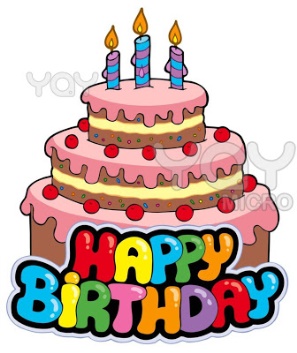 If there are any corrections or additions for the Birthday calendar. Please call the Church Office 428-4140.   Thank you.			December Anniversary	3: Willard & Ramona Reinke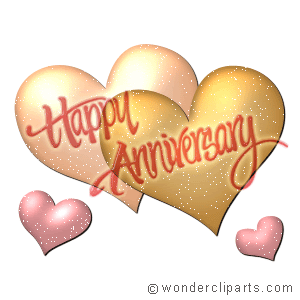          13: Elwyn & Phyllis Will         20: Melvin & Beverly Hartz         30: Howard & Della FinkelDecember Altar Guild				Vicki KoglinChurch Attendance	Average Church Attendance for the month of October 2017:  140	Average Church Attendance for the month of October 2018:  133			Report of Contributions    For the month of October 2018Budget Income:  General Fund:  $10,773.00  		      Loose:  $514.36  Total:  $11,287.36	Non Budget Income:  Missions:  $560.00	150th Anniversary:  $150.00	Stained Glass Window:  $1,582.00 Trustees:  $25.00  	Higher Things:  $25.00St. John Ladies Aid invites all ladies to come out for an evening of laughs on December 3rd at 7PM to the Annual Christmas Party.  Wondering what this is all about? All you need to do is bring at least one $5 gift (or you can bring as many as you want).  An Auctioneer (Pastor or a gent from our congregation) randomly grabs a gift off the table and the ladies all bid on it.  Ladies Aid will match the amount raised and proceeds are donated to charity.  Last year we donated to Huron County Safe Place, Lutheran Child & Family Services and LWML.  Sometime things get a little competitive, but it is all in fun.  So why not join the fun while helping to raise funds for wonderful causes.  Oh, and bring a dozen cookies.  We will eat some and save the rest to be put in Christmas fruit baskets for the shut-ins.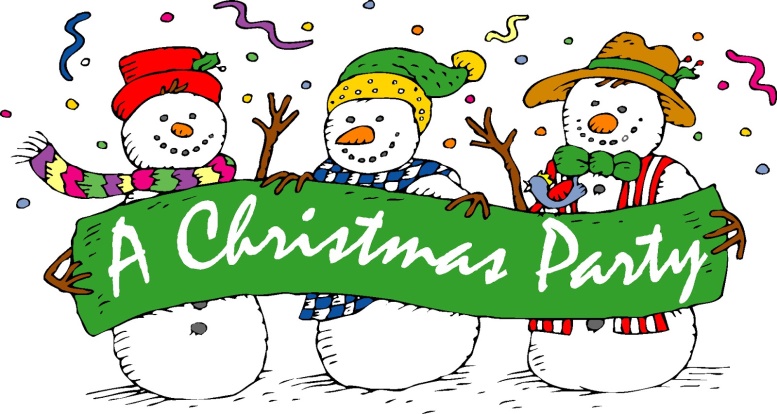 The annual Harvest Home Bazaar was a huge success again this year.  Thank you to everyone who generously donated items for sale, worked the booths and kitchen, made posters, desserts, prep for the luncheon;  the men who helped set up and tear down, those who came to shop and eat, and those who gave monetary donations.  A special thank you to Suellen Emerick for the countless hours put in to the soup preparation.  For we are God’s handiwork, created in Christ Jesus to do good works, which God prepared in advance for us to do – Ephesians 2:10.  We too, as followers of Christ have a part to contribute on God’s team – see Romans 12:4-5.  God’s Blessings to all of you.  ~~ Carolyn Collings, Bazaar Chair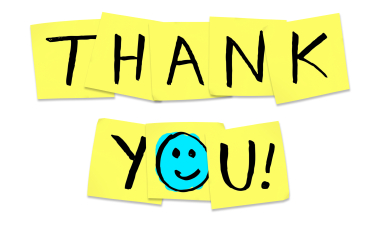 Acolyte ScheduleDecember 2:   	8:00   Jordan Schave   10:30  Tanton BabcockDecember 5:		7:00   Hunter IselerDecember 9:		8:00   Jordis Pitts          10:30 Tori IselerDecember 12:	7:00   Tanton BabcockDecember 16:	8:00   Jordan Schave    10:30  Hunter IselerDecember 19:	7:00   Jordis PittsDecember 23:           8:00  Tanton Babcock   10:30  Tori Iseler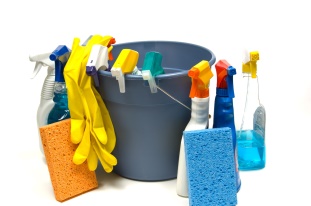 December 24:         11:00   Jordan SchaveDecember 25:         10:00:  Jordis PittsDecember 30:	 8:00   Tanton Babcock   10:30  Hunter IselerDecember 31:	 4:00   Tori IselerDecember Baptism BirthdaysDec 1:  Otyllia Abraham	    3:  Justin Belt   	    4:  Tori Iseler             Tracy Terassi             Vicky Mazza	    5:   Howard Finkel         2:  Scott Witherspoon     Frank Gaffke                   Elaine Reinke         6:	Jacob Naeyart	     7:  Charlene Scharrard  8:   Dylan Burton	             	                        Sharon Joy	           Stacy Gaffke				           Ricky Finkel	           Christopher Golden	      						           Cheryl Neuenfeldt						           Brenda Prange						           Sheila Jurgess								           Jonathan Maschke						            Bridget Goretski      10:  Blake Bender	      11:  Jodi Bender	  	Nelson Erbisch		 Ellie Bender	Jeffrey Bucholtz	Eleanor Hall	Kari Verellen              Elwyn Will      12:  Tina Osentoski	       16:  Kimberly Koglin           17:  Danny Arnott						                   David Burkhard				 		                   Gloria Schmaltz	       18:  Christopher Inda      19:  Lawrence Friedland	21: Donna Inda	 Grayson Kraft		  Sharon Sobczak              Lisa Fisher              Kristen Weiss	       22:  Stacy Fisher	         23:  Bonnie Koglin	       	25:  Dennis Pleiness	             		 	   Sharon Schave              			   Danny May              			   Carsyn Pawlowski       26:  Sherry Kelley	        27:   Joyce Friedland	28:  Darlene Tyler   	Sandra Wohlford               Ricky Mazza      29:  Ty Woodke	         30:   Ronald Rhode	31:  Candace Strozeski			                 Dennis Zick		       Melissa Siemen                                                       Jonathan KoglinA huge “THANK YOU” to the following ladies that came out on October 9th to help shine up the school kitchen:  Suellen Emerick, Brittany Smaglinski, Marissa Schave, Lori Kowaleski, Kristen Weiss, Shannon Popour, Becky Dodge, Kathy Schave, Carol Young, and Rose Westenberg.  It was a job long overdue and you all made the kitchen sparkle!This year’s Harvest Home Dinner served just under 400 people.  I can’t thank everyone enough for all of you help in making this event a great success.  No job is too big or too small, and whatever you do to help does not go unnoticed.  Again, “THANK YOU!”  ~~Shannon PopourATTENTION:  In looking ahead to the upcoming Christmas season, we are in need of participants for the Sunday school Christmas program, which is held on Christmas Eve at 7:00PM.  We need students of all ages to take part in the program in any capacity – speaking parts, playing an instrument, singing, or helping in the background.  Because of the low attendance in Sunday school, we are asking that you sign up with your name and phone number, so that we know how many people we will have to work with.  Preschool children are always welcome to sing “Away in a Manger,” which has been a tradition in the past.  Please use the sign-up sheet on the bulletin table and stay tuned for upcoming practice dates which will take place during Sunday school time.  If you have any question, please contact Albert Bender at 989-553-4484.                 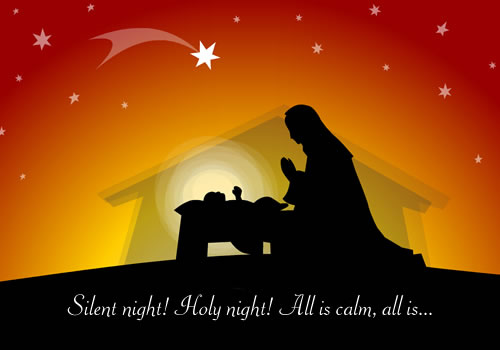 DECEMBER CALENDAR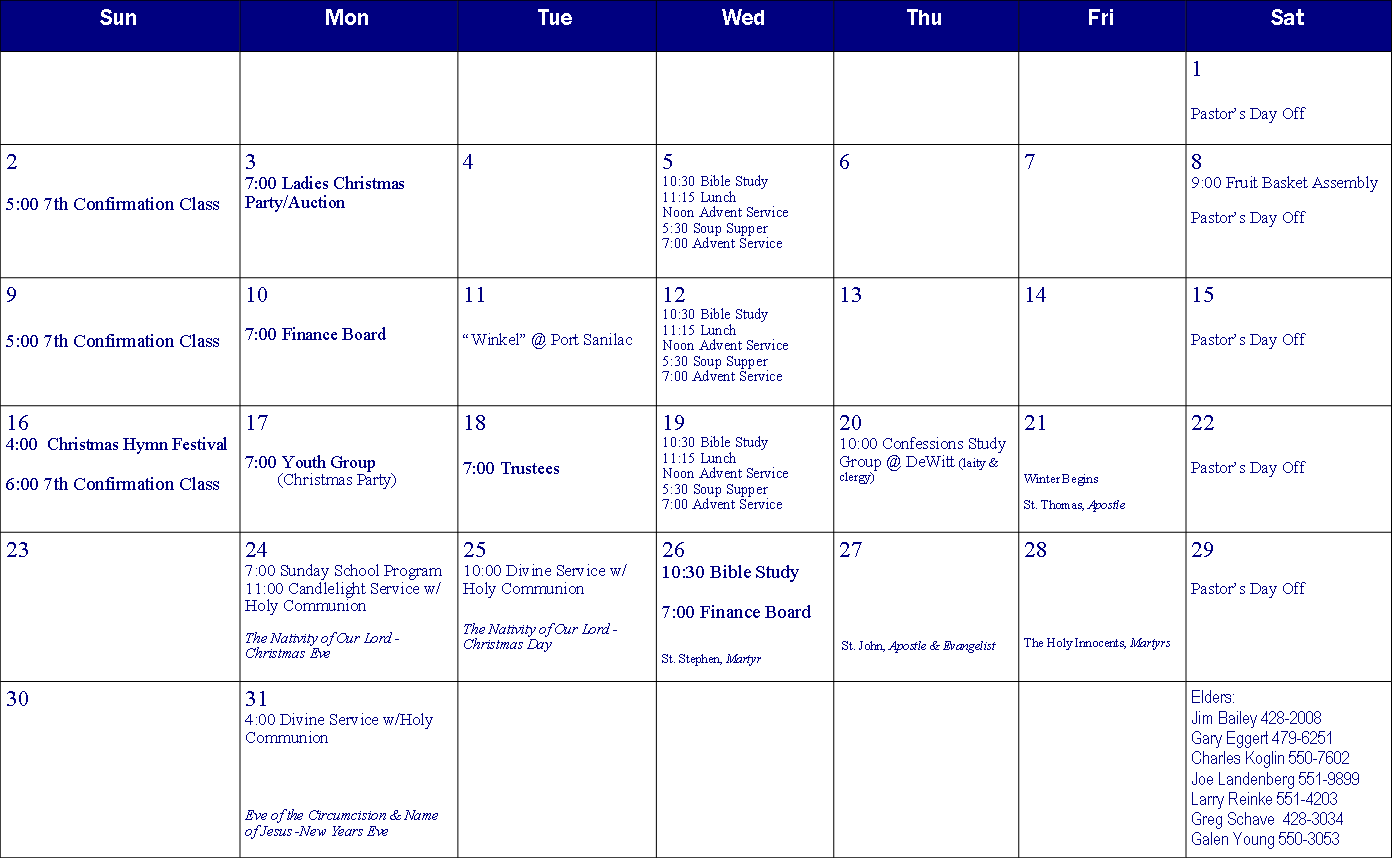 